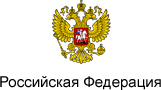 "ГОСТ Р 52044-2003. Государственный стандарт Российской Федерации. Наружная реклама на автомобильных дорогах и территориях городских и сельских поселений. Общие технические требования к средствам наружной рекламы. Правила размещения"(принят и введен в действие Постановлением Госстандарта РФ от 22.04.2003 N 124-ст)(ред. от 24.03.2009)УтвержденПостановлениемГосстандарта Россииот 22 апреля . N 124-стДата введения -1 июля 2003 годаГОСУДАРСТВЕННЫЙ СТАНДАРТ РОССИЙСКОЙ ФЕДЕРАЦИИНАРУЖНАЯ РЕКЛАМА НА АВТОМОБИЛЬНЫХ ДОРОГАХИ ТЕРРИТОРИИ ГОРОДСКИХ И СЕЛЬСКИХ ПОСЕЛЕНИЙОБЩИЕ ТЕХНИЧЕСКИЕ ТРЕБОВАНИЯК СРЕДСТВАМ НАРУЖНОЙ РЕКЛАМЫ.ПРАВИЛА РАЗМЕЩЕНИЯOUTER ADVERTISEMENT ALLOCATED ALONGSIDEOF HIGHWAYS AND IN TERRITORIES OF CITIES,TOWNS AND VILLAGES. GENERAL TECHNICAL REQUIREMENTSCONCERNING MEANS OF OUTER ADVERTISEMENT.RULES OF ALLOCATIONГОСТ Р 52044-2003(в ред. Изменения N 1, утв. Приказом Ростехрегулированияот 30.06.2005 N 170-ст,в ред. Изменения N 2, утв. Приказом Ростехрегулированияот 24.03.2009 N 117-ст,с изм., внесенными Приказом Ростехрегулированияот 25.08.2004 N 2-ст)Предисловие1. Разработан государственным предприятием "РОСДОРНИИ", Главным управлением государственной инспекции безопасности дорожного движения Службы общественной безопасности Министерства внутренних дел России (ГУ ГИБДД СОБ МВД России) и Научно-исследовательским центром Государственной инспекции безопасности дорожного движения Министерства внутренних дел России (НИЦ ГИБДД МВД России).Внесен Техническим комитетом по стандартизации ТК 278 "Безопасность дорожного движения".2. Принят и введен в действие Постановлением Госстандарта России от 22 апреля . N 124-ст.3. Введен впервые.1. Область применения(в ред. Изменения N 2, утв. Приказом Ростехрегулированияот 24.03.2009 N 117-ст)Настоящий стандарт распространяется на средства наружной рекламы, размещенные на автомобильных дорогах и территориях городских сельских поселений.Стандарт устанавливает общие технические требования к средствам наружной рекламы и правила их размещения, а также требования к знакам информирования об объектах притяжения (раздел 6).2. Нормативные ссылкиВ настоящем стандарте использованы ссылки на следующие стандарты:Абзац исключен. - Изменение N 2, утв. Приказом Ростехрегулирования от 24.03.2009 N 117-ст;Абзац исключен. - Изменение N 2, утв. Приказом Ростехрегулирования от 24.03.2009 N 117-ст;ГОСТ Р 50597-93. Автомобильные дороги и улицы. Требования к эксплуатационному состоянию, допустимому по условиям обеспечения безопасности дорожного движения;ГОСТ Р 52290-2004. Технические средства организации дорожного движения. Знаки дорожные. Общие технические требования.(абзац введен Изменением N 2, утв. Приказом Ростехрегулирования от 24.03.2009 N 117-ст)3. Термины и определения(в ред. Изменения N 2, утв. Приказом Ростехрегулированияот 24.03.2009 N 117-ст)В настоящем стандарте применяют следующие термины с соответствующими определениями:3.1 - 3.8. Исключены. -  Изменение N 2, утв. Приказом Ростехрегулирования от 24.03.2009 N 117-ст.3.9. Наружная реклама: реклама, распространяемая в виде плакатов, стендов, щитовых установок, панно, световых табло и иных технических средств.3.10. Средства наружной рекламы: технические средства стабильного территориального размещения рекламы.3.11. Знаки информирования об объектах притяжения: знаки, предназначенные для информирования участников дорожного движения об объектах городской инфраструктуры, по приложению А (не приводится).(п. 3.11 в ред. Изменения N 2, утв. Приказом Ростехрегулирования от 24.03.2009 N 117-ст)3.12 - 3.16. Исключены. - Изменение N 2, утв. Приказом Ростехрегулирования от 24.03.2009 N 117-ст.4. Общие требования к наружной рекламе4.1. Значения фотометрических характеристик элементов изображения наружной рекламы и знаков информирования об объектах притяжения должны быть ниже на 25% аналогичных характеристик дорожных знаков по ГОСТ Р 52290.(п. 4.1 в ред. Изменения N 2, утв. Приказом Ростехрегулирования от 24.03.2009 N 117-ст)4.2. Наружная реклама не должна:- вызывать ослепление участников движения светом, в том числе отраженным;- ограничивать видимость, мешать восприятию водителем дорожной обстановки или эксплуатации транспортного средства;- иметь сходство (по внешнему виду, изображению или звуковому эффекту) с техническими средствами организации дорожного движения и специальными сигналами, а также создавать впечатление нахождения на дороге транспортного средства, пешехода или какого-либо объекта;- абзац исключен. - Изменение N 1, утв. Приказом Ростехрегулирования от 30.06.2005 N 170-ст;- издавать звуки, которые могут быть услышаны в пределах автомобильной дороги лицами с нормальным слухом.4.3. Изображения знаков информирования об объектах притяжения приведены в приложении А, размеры знаков - в приложении Б (не приводится).(п. 4.3 введен Изменением N 2, утв. Приказом Ростехрегулирования от 24.03.2009 N 117-ст)5. Требования к средствам наружной рекламы5.1. Конструкции средств наружной рекламы следует проектировать, изготовлять и устанавливать с учетом нагрузок и других воздействий, соответствующих требованиям [1] - [9] и других нормативных документов.5.2. Конструкции средств наружной рекламы должны соответствовать строительным нормам и правилам, другим нормативным документам.(п. 5.2 в ред. Изменения N 1, утв. Приказом Ростехрегулирования от 30.06.2005 N 170-ст)5.3. Конструктивные элементы жесткости и крепления (болтовые соединения, элементы опор, технологические косынки и т.п.) должны быть закрыты декоративными элементами.5.4. Не допускается повреждение сооружений при креплении к ним средств размещения рекламы, а также снижение их прочности и устойчивости.5.5. В средствах наружной рекламы используют осветительные приборы промышленного изготовления, обеспечивающие требования электро- и пожаробезопасности. Осветительные приборы и устройства, подключаемые к электросети, должны соответствовать требованиям Правил устройства электроустановок [10], а их эксплуатация - требованиям Правил эксплуатации и техники безопасности [11], [12].5.6. При внутреннем или наружном освещении рекламы осветительные приборы и устройства должны быть установлены таким образом, чтобы исключить прямое попадание световых лучей на проезжую часть.5.7. Крепление осветительных приборов и устройств должно обеспечивать их надежное соединение с опорной частью конструкции и выдерживать нормативные ветровую, снеговую и вибрационную нагрузки.5.8. Исключен. - Изменение N 1, утв. Приказом Ростехрегулирования от 30.06.2005 N 170-ст.5.9. Исключен. - Изменение N 1, утв. Приказом Ростехрегулирования от 30.06.2005 N 170-ст.5.10. Средство наружной рекламы должно иметь маркировку с указанием рекламораспространителя и номера его телефона. Маркировка должна быть размещена под информационным полем. Размер текста должен позволять его прочтение с ближайшей полосы движения транспортных средств.5.11. Не допускается применять знаки информирования об объектах притяжения, изображения которых отличаются от приведенных в приложении А.(п. 5.11 введен Изменением N 2, утв. Приказом Ростехрегулирования от 24.03.2009 N 117-ст)6. Правила размещения средств наружной рекламы6.1. Средства наружной рекламы не должны ограничивать видимость технических средств организации дорожного движения, уменьшать габарит инженерных сооружений, а также не должны быть размещены:(в ред. Изменения N 1, утв. Приказом Ростехрегулирования от 30.06.2005 N 170-ст)- на одной опоре, в створе и в одном сечении с дорожными знаками и светофорами;- на аварийно-опасных участках дорог и улиц, на железнодорожных переездах, в пределах границ транспортных развязок в разных уровнях, мостовых сооружениях, в туннелях и под путепроводами, а также на расстоянии менее  от них вне населенных пунктов и  - в населенных пунктах, непосредственно над въездами в туннели и выездами из туннелей и ближе  от них;(в ред. Изменения N 2, утв. Приказом Ростехрегулирования от 24.03.2009 N 117-ст)- на участках автомобильных дорог и улиц с высотой насыпи земляного полотна более ;- на участках автомобильных дорог вне населенных пунктов с радиусом кривой в плане менее , в населенных пунктах - на участках дорог и улиц с радиусом кривой в плане менее ;- над проезжей частью и обочинами дорог, а также на разделительных полосах;(в ред. Изменения N 2, утв. Приказом Ростехрегулирования от 24.03.2009 N 117-ст)- на дорожных ограждениях и направляющих устройствах;- на подпорных стенах, деревьях, скалах и других природных объектах;- на участках автомобильных дорог с расстоянием видимости менее  вне населенных пунктов и  - в населенных пунктах;- ближе  от остановок маршрутных транспортных средств;- в пределах границ наземных пешеходных переходов и пересечениях автомобильных дорог или улиц в одном уровне, а также на расстоянии менее  от них вне населенных пунктов,  - в населенных пунктах;(в ред. Изменения N 2, утв. Приказом Ростехрегулирования от 24.03.2009 N 117-ст)- сбоку от автомобильной дороги или улицы на расстоянии менее  <*> от бровки земляного полотна автомобильной дороги (бордюрного камня) вне населенных пунктов и на расстоянии менее  <*> - в населенных пунктах;(в ред. Изменения N 2, утв. Приказом Ростехрегулирования от 24.03.2009 N 117-ст)- сбоку от автомобильной дороги или улицы на расстоянии менее высоты средства наружной рекламы, если верхняя точка находится на высоте более  или менее  над уровнем проезжей части.--------------------------------<*> Расстояние до ближайшего края средства наружной рекламы.(сноска введена Изменением N 2, утв. Приказом Ростехрегулирования от 24.03.2009 N 117-ст)6.2. На автомобильных дорогах нижний край рекламного щита или крепящих его конструкций размещают на высоте не менее  от уровня поверхности участка, на котором расположено средство размещения рекламы, а на территории городских и сельских поселений - на высоте не менее .6.3. Расстояние в плане от фундамента до границы имеющихся подземных коммуникаций должно быть не менее .(в ред. Изменения N 1, утв. Приказом Ростехрегулирования от 30.06.2005 N 170-ст)6.4. Удаление средств наружной рекламы от линий электропередачи осветительной сети должно быть не менее .6.5. Исключен. - Изменение N 2, утв. Приказом Ростехрегулирования от 24.03.2009 N 117-ст.6.6. Расстояние от средств наружной рекламы до дорожных знаков и светофоров должно быть не менее указанного в таблице 1.Таблица 1Допускается снижение до 50% значений расстояний, указанных в таблице 1, при размещении средств наружной рекламы после дорожных знаков и светофоров (по ходу движения).(п. 6.6 в ред. Изменения N 1, утв. Приказом Ростехрегулирования от 30.06.2005 N 170-ст)6.7. В зависимости от площади рекламного объявления расстояние между отдельно размещенными на одной стороне дороги средствами наружной рекламы должно быть не менее приведенного в таблице 1а.Таблица 1а(п. 6.7 в ред. Изменения N 1, утв. Приказом Ростехрегулирования от 30.06.2005 N 170-ст)6.8. Исключен. - Изменение N 1, утв. Приказом Ростехрегулирования от 30.06.2005 N 170-ст.6.9. Не допускается размещение рекламы путем нанесения либо вкрапления, с использованием строительных материалов, краски, дорожной разметки и т.п., в поверхность автомобильных дорог и улиц.(в ред. Изменения N 1, утв. Приказом Ростехрегулирования от 30.06.2005 N 170-ст)6.10. Средства наружной рекламы размещают с учетом проекта организации движения и расположения технических средств организации дорожного движения.6.11. При выполнении работ по монтажу и обслуживанию средств наружной рекламы должны быть соблюдены требования по обеспечению безопасности дорожного движения в местах производства дорожных работ, в том числе по [13].6.12. Фундаменты размещения стационарных средств наружной рекламы должны быть заглублены на 15 -  ниже уровня грунта с последующим восстановлением газона на нем. Фундаменты опор не должны выступать над уровнем земли более чем на . Допускается размещение выступающих более чем на  фундаментов опор на тротуаре при наличии бортового камня или дорожных ограждений, если это не препятствует движению пешеходов и уборке улиц.(в ред. Изменения N 1, утв. Приказом Ростехрегулирования от 30.06.2005 N 170-ст)6.13. Рекламораспространитель обязан восстановить благоустройство территории после установки (демонтажа) средства размещения наружной рекламы. Демонтаж средств размещения наружной рекламы необходимо проводить вместе с их фундаментом.(в ред. Изменения N 1, утв. Приказом Ростехрегулирования от 30.06.2005 N 170-ст)6.14. Эксплуатацию знаков информирования об объектах притяжения проводят в соответствии с ГОСТ Р 50597.(п. 6.14 введен Изменением N 2, утв. Приказом Ростехрегулирования от 24.03.2009 N 117-ст)7. Правила размещения средств информационногообеспечения участников дорожного движенияИсключен. - Изменение N 2, утв. Приказом Ростехрегулированияот 24.03.2009 N 117-ст8. Требования к эксплуатационному состояниюсредств наружной рекламы и средств информационногообеспечения участников дорожного движенияИсключен. - Изменение N 1, утв. Приказом Ростехрегулированияот 30.06.2005 N 170-стПриложение В(справочное)БИБЛИОГРАФИЯ[1] СНиП 2.01.07-85. Нагрузки и воздействия[2] СНиП 2.02.01-83. Основания зданий и сооружений[3] СНиП 2.03.01-84. Бетонные и железобетонные конструкции[4] СНиП 2.03.06-85. Алюминиевые конструкции[5] СНиП 11-23-81. Стальные конструкцииКонсультантПлюс: примечание.В официальном тексте документа, видимо, допущена опечатка: имеется в виду СНиП II-23-81.[6] СНиП 2.25.07-80. Деревянные конструкции[7] СНиП 2.03.11-85. Защита строительных конструкций от коррозии[8] СНиП 2.22-81. Каменные и армокаменные конструкции[9] СНиП 2.01.02-85. Противопожарные нормы[10] Правила устройства электроустановок. Минэнерго СССР. М.: Энергоиздат, 1985[11] Правила эксплуатации электроустановок потребителей. М.: Энергоатомиздат, 1992[12] Правила техники безопасности при эксплуатации электроустановок. М.: Энергоатомиздат, 1994[13] ВСН 37-84. Инструкция по организации движения и ограждению мест производства дорожных работ. Минавтодор РСФСР. М.: Транспорт, 1985   Разрешенная скорость    
движения на дороге (улице),
           км/ч            Площадь рекламного объявления, кв. мПлощадь рекламного объявления, кв. мПлощадь рекламного объявления, кв. мПлощадь рекламного объявления, кв. м   Разрешенная скорость    
движения на дороге (улице),
           км/ч            св. 18  от 15   
  до 18     от 6   
  до 15  менее 6 Более 60                     150    100       60       40   60 и менее                   100     60       40       25       Место размещения    
    наружной рекламы     Площадь рекламного объявления, кв. м   Площадь рекламного объявления, кв. м   Площадь рекламного объявления, кв. м      Место размещения    
    наружной рекламы       св. 18    от 6 до 18    менее 6   В пределах населенных   
пунктов                     150          100          30     За пределами населенных 
пунктов                     200          100          40     